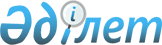 Жалағаш ауданы бойынша шетелдіктер үшін 2024 жылға арналған туристік жарна мөлшерлемелерін бекіту туралыҚызылорда облысы Жалағаш аудандық мәслихатының 2024 жылғы 29 мамырдағы № 20-16 шешімі. Қызылорда облысының Әділет департаментінде 2024 жылғы 11 маусымда № 8525-11 болып тіркелді
      "Қазақстан Республикасындағы жергілікті мемлекеттік басқару және өзін-өзі басқару туралы" Қазақстан Республикасы Заңының 6-бабы 2-10-тармағына, "Шетелдіктер үшін туристік жарнаны төлеу қағидаларын бекіту туралы" Қазақстан Республикасы Мәдениет және спорт министрінің 2023 жылғы 14 шiлдедегi № 181 бұйрығына (Нормативтік құқықтық актілерді мемлекеттік тіркеу тізілімінде № 33110 болып тіркелген) сәйкес, Жалағаш аудандық мәслихаты ШЕШІМ ҚАБЫЛДАДЫ:
      1. Жалағаш ауданы бойынша 2024 жылғы 1 қаңтардан бастап 31 желтоқсанды қоса алғанда хостелдерді, қонақжайларды, жалға берілетін тұрғын үйлерді қоспағанда, туристерді орналастыру орындарындағы шетелдіктер үшін туристік жарнаның мөлшерлемелері болу құнының 0 (нөл) пайызы мөлшерінде бекітілсін.
      2. Осы шешім оның алғашқы ресми жарияланған күнінен кейін күнтізбелік он күн өткен соң қолданысқа енгізіледі.
					© 2012. Қазақстан Республикасы Әділет министрлігінің «Қазақстан Республикасының Заңнама және құқықтық ақпарат институты» ШЖҚ РМК
				
      Жалағаш аудандық мәслихатының төрағасы 

У. Елеусинов
